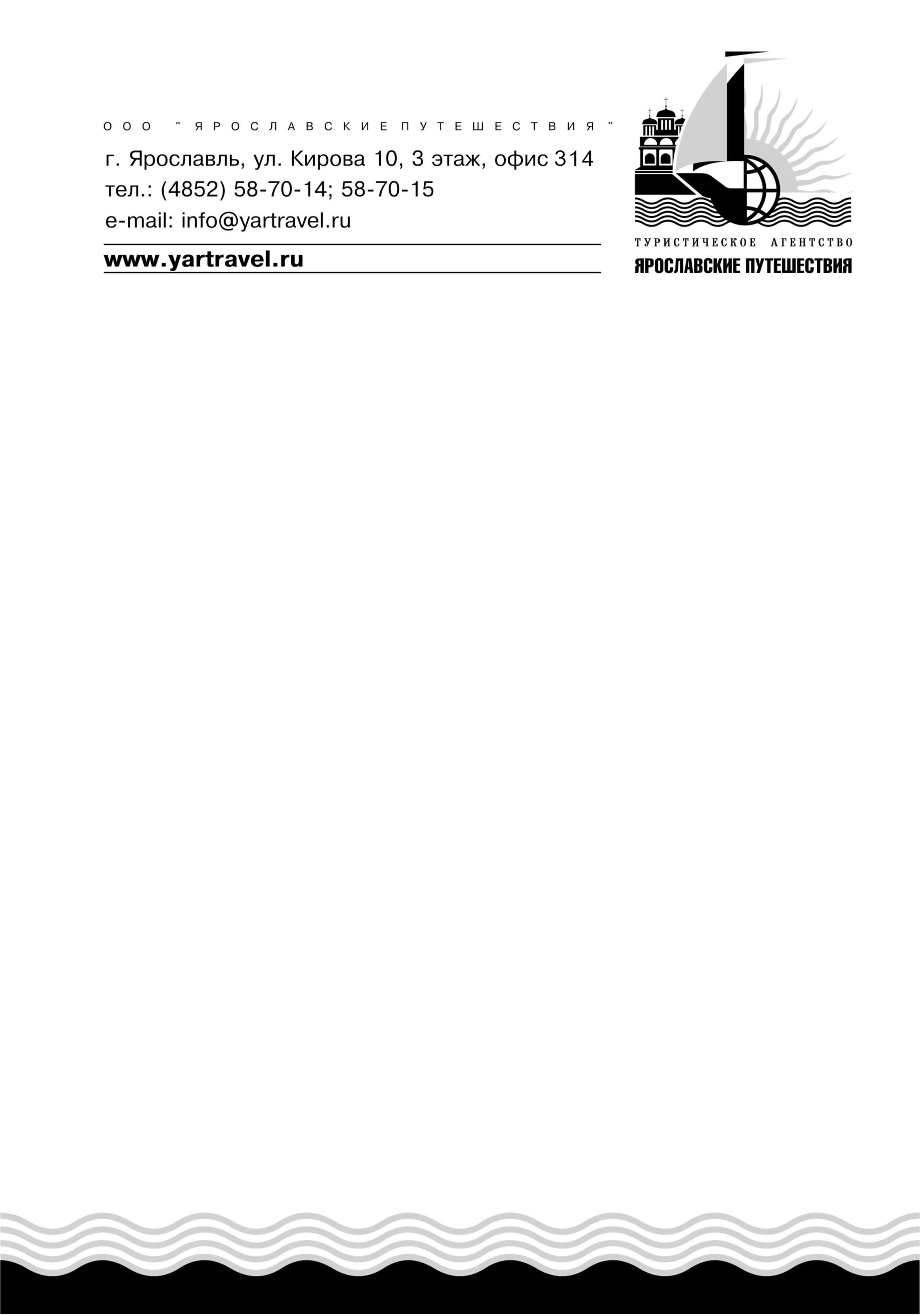 Стоимость тура на 1-го человека В стоимость тура входит:- транспортное обслуживание, - экскурсионная программа,  - услуги гида-экскурсовода,- страховка от несчастного случая.Фирма оставляет за собой право изменять порядок и время проведения экскурсий, сохраняя их объем и качество, а, также, в крайнем случае, заменять экскурсии на равноценные. «Селфи-тур  » «Селфи-тур  »Суздаль –  Владимир1 день06.00 Отправление из Ярославля. Путевая экскурсия9:00 Прибытие в Суздаль — сказочно картинный городок во Владимирской области, входящий в состав Золотого кольца России. Это музей под открытым небом, где уникальные памятники старины сочетаются с природным великолепием. Характерный для Суздаля пейзаж — белокаменные кремлевские стены по берегам реки и сверкающие на солнце купола церквей в обрамлении заповедных лугов. В городе 32 действующих храма и более 150 памятников архитектуры. Здесь нет высотных домов и промышленных зданий, а воздух чист и свеж. Это одно из древнерусских поселений, сохранившее до наших дней свой неповторимый облик.Обзорная экскурсия по Суздалю. В ходе обзорной экскурсии мы полюбуемся ансамблем Суздальского кремля и сделаем фото с древнейшей частью города. Расположен кремль в излучине реки Каменки, в южной части города. Древнейший Рождественский собор и архиерейские палаты, построенные в XV веке, деревянная Никольская церковь, возведенная в 1766 году, Успенская церковь XVII века и древняя Христорождественская церковь – весь ансамбль Суздальского кремля, в отличие от известных русских кремлей, окружены не стенами, а рекой Каменкой. Сделаем селфи с древним культурным и историческим памятником – Покровским монастырем. На территории монастыря расположены такие архитектурные произведения XVI века как трехглавый Покровский собор, Шатровая колокольня, Трапезная палата с Зачатьевской церковью и Святые ворота с Благовещенской надвратной церковью.Свободное время в городе или по желанию и за доп.плату:- Посещение Дегустационного зала «Суздальская медовуха» – дегустация медовухи разных сортов - традиционной, а также с хмелем, мятой, пряностями, хреном, липовым цветом, можжевеловыми ягодами и перцем, анисом, клевером, базиликом, шафраном, медуницей и почками сосны – 500 руб./чел.ВАЖНО! Бронируется и оплачивается заранее при бронировании тура!13:30 Отправление во Владимир. Путевая экскурсия.По желанию и за доп.плату:- обед в кафе города – от 270 руб./чел.Обзорная экскурсия по Владимиру с осмотром Золотых Ворот – уникального памятника военно-инженерного и архитектурного искусства древней Руси, символа Владимира и всего Золотого кольца России. Внешний осмотр Дмитриевского собора, известного на весь мир ажурной белокаменной резьбой. Улыбающиеся львы и фантастические грифоны, птица Сирин, борющаяся с барсом, скачущие всадники, святые княжеские семейства и даже Геракл, убивающий льва – резьбой Дмитриевского собора можно любоваться бесконечно! А  какие же классные получатся фотографии!Внешний осмотр Белокаменного собора Успения Пресвятой Богородицы - возведенный в 1160 году, стал главным храмом Северо-Восточной Руси, а по высоте превосходил собор святой Софии в Киеве.Прогулка по ул. Георгиевская – пешеходной зоне, которая соединяет два Храма – Георгиевский и Спасский, и которая собрала немало интересных архитектурных памятников.По желанию и за доп.плату:- Посещения музея «Хрусталя и стекла XVIII-XXI веков»  – в этом необычном музее соединены архитектура храма и декоративно-прикладное искусство. Два этажа занимает роскошная экспозиция, содержащая уникальные произведения искусства из таких разных материалов. Посетителям представлены художественные работы мастеров, способных подчинить себе капризный хрусталь, проработать живописную лаковую миниатюру, создать витиеватые узоры красным владимирским швом – взрослые: 385 руб./чел., дети: 285 руб./чел.ВАЖНО! Бронируется и оплачивается заранее при бронировании тура!17:30 Ориентировочное отправление в Ярославль.21:00 Примерное прибытие в ЯрославльВзрослыеПенсионеры, студенты, школьники 1 700 руб./чел.1 600 руб./чел.